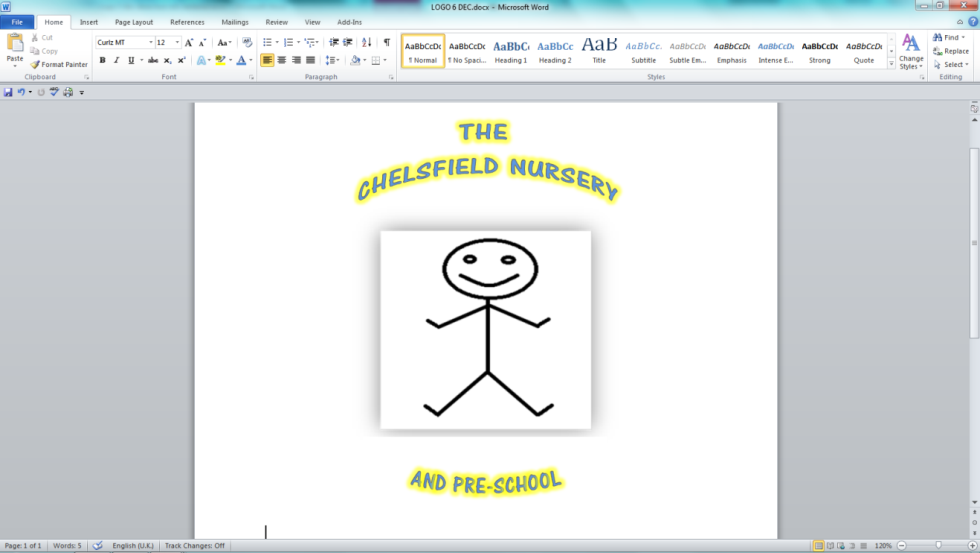   The Chelsfield pre-School & Nursery Registration formRegistration Date 	_________________Date of Birth		_________________Family InformationChilds Full name	__________________________________________ Male / FemaleAddress		________________________________________________________________Post code		___________________	Home telephone No _______________________ Doctors Name Address and Telephone Number ________________________________________________________________________________________________________________________________________________________________________________________________________________Ethnic Origin  ________________________	First Language __________________________________Religion	________________________Has your child been immunised: Please complete the attached immunisation form.Parent’s Full name, Telephone at their place of employment:Mother	     _______________________________ 	Occupation      _______________________Mobile Number _______________________________ 	Work Number _______________________Father		     _______________________________	Occupation	  _______________________Mobile Number _______________________________	Work Number	  _______________________Number of Siblings ____________________________         Email address 1_______________________Email address 2_________________________________Emergency Contact (Please prioritise)Name______________________________________	Telephone No. _______________________Relationship to child __________________________________________________________________Name	________________________________________	Telephone No.  _______________________	Relationship to child	__________________________________________________________________One Picture of ALL Persons collecting said child is required for identification purposes.GENERAL INFORMATION (Please circle as appropriate)Original Birth Certificate is required.Is your child attending any other pre-school/ mother and toddler groups	  ________ Yes / NoDays preferred ___ AM	Mon		Tues 		Wed 		Thurs 		Fri		         PM	Mon		Tues 		Wed 		Thurs 		FriDays	      8am – 6pm		Mon		Tues 		Wed 		Thurs 		FriDate when first attending _____________________________________________________________